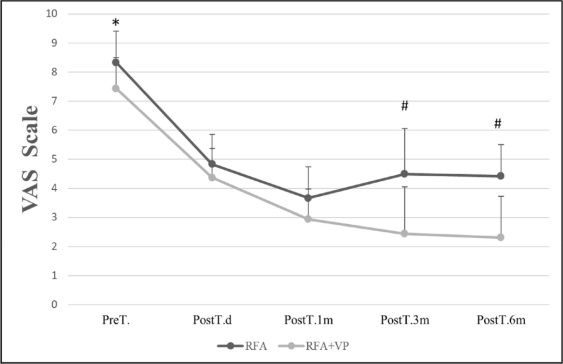 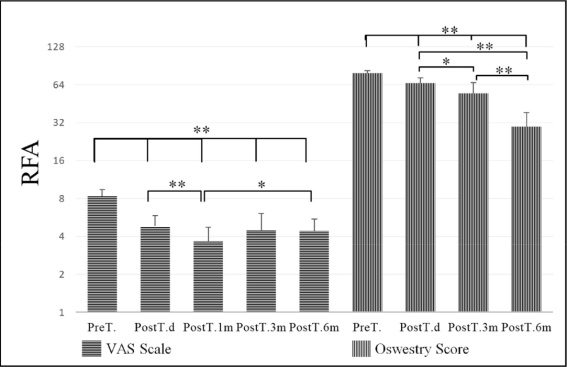 Table 1: VAS: Visual Analog Scale RFA: Radiofrequency ablation RFA+VP:Radiofrequency ablation+vertebroplasty, Pre T.:Pre-treatment, Post T.d: Post-treatment one day, Post T 1m, 3m, 6 m: Post-treatment one month, three month, six montha*: According toPre-T among othersb*:According to PostT.damong PostT. 1m, PostT. 3m, PostT. 6mc*: According to PostT.1m  among PostT. 3m, PostT. 6mVAS  ScaleVAS  ScaleVAS  ScaleVAS  ScaleVAS  ScaleVAS  ScaleVAS  ScaleGroupPreT.PostT. dPostT. 1mPostT. 3mPostT. 6mP valueRFA8,33±1,07a*4,83±1,03b,c3,67±1,07,b4,50±1,574,42±1,08ca*= p< 0.001b= p < 0.001c= p < 0.05RFA+VP7,44±1,06a*4,38±1,00*b2,94±1,04*c2,44±1,612,31±1,42a*= p < 0.001b*= p<0.001c*= p < 0,05